Siječanj, 2023. 		JELOVNIK                  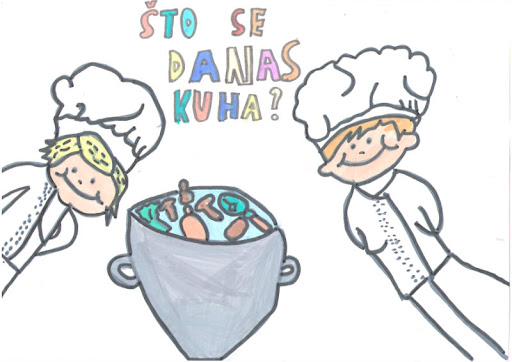 910111213RUČAK: pečena piletinaPRILOG: pekarski krompir, kruhUŽINA: kolačRUČAK: pohani odrezakPRILOG: kuhano povrće, kruhUŽINA: voćeRUČAK:  teleći rižotoPRILOG: cikla, kruhUŽINA: voćeRUČAK: tjestenina u umaku                  bolognesePRILOG: kruhUŽINA: voćeRUČAK: riblji štapićiPRILOG:blitva, kruhUŽINA: voće1617181920RUČAK: varivo s graškom i junetinomPRILOG: kruhUŽINA: voćeRUČAK: juha, rižoto od povrćaPRILOG:  kruhUŽINA: voćeRUČAK: mesne okruglicePRILOG: palenta, kruhUŽINA: kolačRUČAK: pohani odrezakPRILOG: kuhano povrće, kruhUŽINA: voćeRUČAK: riblji štapićiPRILOG: blitva, kruhUŽINA: voće2324252627RUČAK: juha,  rižoto od piletinePRILOG:  kruhUŽINA: voćeRUČAK: tjestenina u umaku                  bolognesePRILOG: zelena salata, kruhUŽINA: voćeRUČAK: varivo s mahunamaPRILOG: kruhUŽINA: kolačRUČAK: grah s kobasicamaPRILOG: kruhUŽINA: voćeRUČAK: hrenovkaPRILOG: pomfrit, kruhUŽINA: kolač30RUČAK: pileći ražnjićiPRILOG: rizi-bizi, kruhUŽINA: kolač31RUČAK: varivo od kelja s junetinomPRILOG: kruhUŽINA: kolač